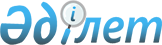 О внесении дополнения в приказ Председателя Налогового комитета Министерства финансов Республики Казахстан от 20 сентября 2002 года N 727 "Об утверждении Государственного реестра контрольно-кассовых машин с фискальной памятью, разрешенных к использованию на территории Республики Казахстан"
					
			Утративший силу
			
			
		
					Приказ Председателя Налогового комитета Министерства финансов Республики Казахстан от 1 августа 2007 года N 536. Зарегистрирован в Министерстве юстиции Республики Казахстан 2 сентября 2007 года N 4909. Утратил силу приказом Министра финансов Республики Казахстан от 30 декабря 2008 года N 635.



      


Сноска. Утратил силу приказом Министра финансов РК от 30.12.2008 


 N 635 


 (порядок введения в действие см. 


 п.4 


).


      

      В соответствии с пунктом 3 
 статьи 546 
 Кодекса Республики Казахстан "О налогах и других обязательных платежах в бюджет" (Налоговый кодекс) 

ПРИКАЗЫВАЮ

:




      1. Внести в 
 приказ 
 Председателя Налогового комитета Министерства финансов Республики Казахстан от 20 сентября 2002 года N 727 "Об утверждении Государственного реестра контрольно-кассовых машин с фискальной памятью, разрешенных к использованию на территории Республики Казахстан" (зарегистрированный в Реестре государственной регистрации нормативных правовых актов 2 октября 2002 года за N 1991, опубликованный в газете "Казахстанская правда" от 7 января 2003 года N 4-5; с дополнениями, внесенными приказами Председателя Налогового комитета Министерства финансов Республики Казахстан от 25 декабря 2002 года 
 N 895 
, от 28 декабря 2002 года NN 
 902 
, 
 903 
, зарегистрированными в Реестре государственной регистрации нормативных правовых актов 7 января 2003 года за NN 2108, 2109, 2110 соответственно, от 27 марта 2003 года 
 N 143 
, зарегистрированным в Реестре государственной регистрации нормативных правовых актов 3 апреля 2003 года за N 2226, от 21 мая 2003 года 
 N 210 
, зарегистрированным в Реестре государственной регистрации нормативных правовых актов 6 июня 2003 года за N 2353, от 2 июня 2003 года 
 N 221 
, зарегистрированным в Реестре государственной регистрации нормативных правовых актов 26 июня 2003 года за N 2380, от 21 октября 2003 года 
 N 404 
, зарегистрированным в Реестре государственной регистрации нормативных правовых актов 14 ноября 2003 года за N 2559, от 24 июня 2004 года 
 N 312 
, зарегистрированным в Реестре государственной регистрации нормативных правовых актов 12 июля 2004 года N 2945, от 21 октября 2004 года 
 N 532 
, зарегистрированным в Реестре государственной регистрации нормативных правовых актов 8 ноября 2004 года за N 3199, от 12 ноября 2004 года 
 N 579 
, зарегистрированным в Реестре государственной регистрации нормативных правовых актов 19 ноября 2004 года за N 3209, от 24 декабря 2004 года 
 N 667 
, зарегистрированным в Реестре государственной регистрации нормативных правовых актов 6 января 2005 года за N 3324, от 2 февраля 2005 года 
 N 38 
, зарегистрированным в Реестре государственной регистрации нормативных правовых актов 17 февраля 2005 года за N 3446, от 29 июня 2005 года 
 N 286 
, зарегистрированным в Реестре государственной регистрации нормативных правовых актов от 1 августа 2005 года за N 3763, от 30 ноября 2005 года 
 N 535 
, зарегистрированным в Реестре государственной регистрации нормативных правовых актов от 12 декабря 2005 года за N 3972, от 9 января 2006 года 
 N 9 
, зарегистрированным в Реестре государственной регистрации нормативных правовых актов 18 января 2006 года за N 4023, от 13 февраля 2006 года 
 N 59 
, зарегистрированным в Реестре государственной регистрации нормативных правовых актов 17 февраля 2006 года за N 4095, от 1 августа 2006 года 
 N 383 
, зарегистрированным в Реестре государственной регистрации нормативных правовых актов 1 сентября 2006 года за N 4362, от 16 марта 2007 года 
 N 145 
, зарегистрированным в Реестре государственной регистрации нормативных правовых актов 27 марта 2007 года за N 4589, от 4 апреля 2007 года 
 N 203 
, зарегистрированным в Реестре государственной регистрации нормативных правовых актов 16 апреля 2007 года за N 4614, от 1 июня 2007 года 
 N 367 
, зарегистрированным в Реестре государственной регистрации нормативных правовых актов 7 июня 2007 года за N 4710, от 29 июня 2007 года 
 N 437 
, зарегистрированным в Реестре государственной регистрации нормативных правовых актов 7 июля 2007 года за N 4791) следующее дополнение:



      Государственный реестр контрольно-кассовых машин с фискальной памятью, разрешенных к использованию на территории Республики Казахстан, утвержденный указанным приказом, дополнить пунктом 105 следующего содержания:



      "105. IXORA".




      2. Управлению налогового администрирования Налогового комитета Министерства финансов Республики Казахстан (Миятов К.И.) направить настоящий приказ на государственную регистрацию в Министерство юстиции Республики Казахстан.




      3. Настоящий приказ вводится в действие со дня официального опубликования.


      Председатель




   Налогового комитета




  Министерства финансов




   Республики Казахстан


					© 2012. РГП на ПХВ «Институт законодательства и правовой информации Республики Казахстан» Министерства юстиции Республики Казахстан
				